МУНИЦИПАЛЬНОЕ  БЮДЖЕТНОЕ ОБЩЕОБРАЗОВАТЕЛЬНОЕ УЧРЕЖДЕНИЕАНЖЕРО-СУДЖЕНСКОГО ГОРОДСКОГО ОКРУГА«ОСНОВНАЯ ОБЩЕОБРАЗОВАТЕЛЬНАЯ ШКОЛА № 8»ПРИКАЗО назначении ответственногоза ведение РИСНа основании приказа управления образования администрации Анжеро-Судженского городского округа от 01.09.2022г. № 769	п р и к а з ы в а ю:Назначить Черняеву Л.Д., заместителя директора по УВР, ответственным за внесение сведений в региональную  информационную систему (РИС) обеспечения проведения государственной итоговой аттестации обучающихся, освоивших образовательную программу основного общего  образования, возложив персональную ответственность  за полноту, достоверность, актуальность и своевременность предоставляемой информации. 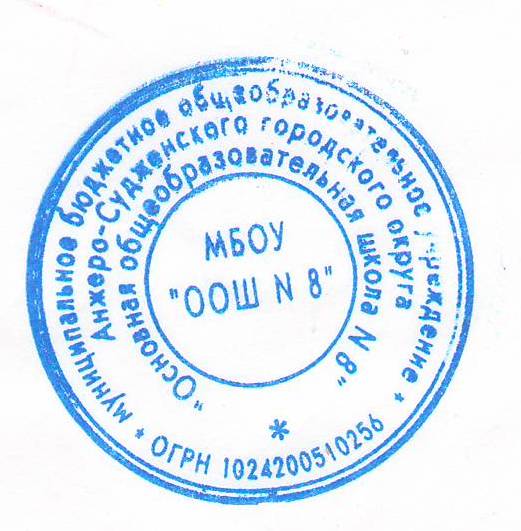 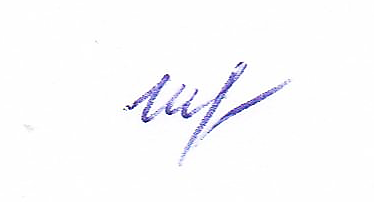 Директор   школы						                Н.Л.Шестаковаот01.09.2022№106